附件序号名称规格单位数量备注联系人1杠铃杠铃一副，含杠铃片60公斤副4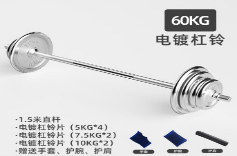 吴优138157832992泡沫轴肌肉深度按摩（4.5*12.5cm）,实心泡沫轴，环保eva个4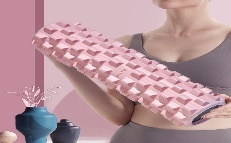 吴优138157832993篮球5号篮球，PU材质B5G3100个2吴优138157832994篮球GG7X，7号篮球个2吴优138157832995瑜伽砖泡沫瑜伽砖，一副两块，22.5*13.5*7.5cm副20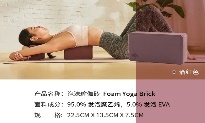 汪欢欢150509594906瑜伽球肌肉放松按摩球，三元乙丙橡胶个10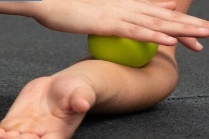 汪欢欢150509594907弹力带多功能弹力带，天然乳胶，阻力值25Kg，2080*24*4.5mm根5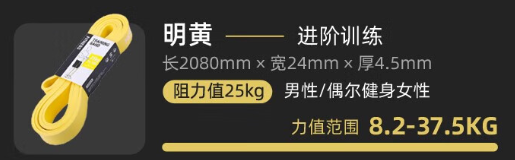 汪欢欢150509594908毛巾40×80cm，95克，80%涤纶、20%锦纶。件409浴巾170×90cm，350克，加大加厚成人家用柔软吸水速干件4010洗脸盆200×90mm，透明，亚克力洗脸盆，美容院洁面盆件4011托盘41×22×3.5cm，长方托盘，欧式，金色提手托盘件40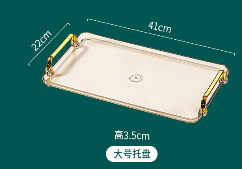 12带手柄镜子13×27cm，原木色-小圆镜，实木件40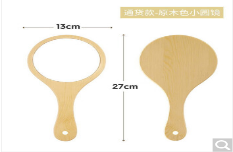 13按压式酒精瓶24.5×5×10cm，300ml，高压喷雾瓶，细雾化妆补水喷脸瓶瓶40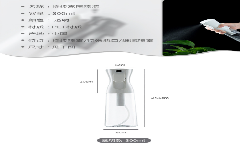 14棉片缸10×10cm,圆柱，不锈钢件40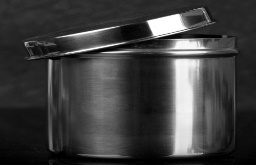 15推车用小垃圾桶高20cm，宽13cm，一件两个，摇盖桌面垃圾桶件40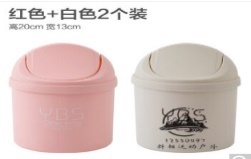 16扭扭棒手工课制作材料包颜色齐全，长30厘米，一套包含200扭扭棒、100眼睛、200毛球。套2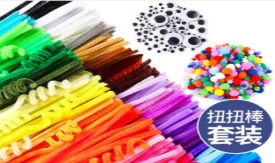 杨晓苗1524038322017橡皮印章雕刻刀套装手帐木质工艺模型切割用,2把刻刀+5片刀片,雕刻刀φ8*148mm套1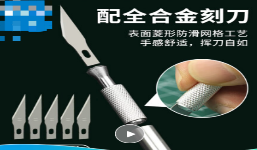 杨晓苗1524038322018手工木雕刀套装橡皮章雕刻刀五件套（直尖V大小圆刃）套1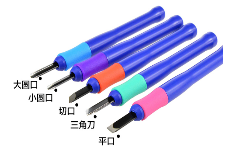 杨晓苗1524038322019丙烯马克笔36色双头丙烯马克笔水洗不掉色可用于玻璃陶瓷木头等彩绘套1杨晓苗1524038322020手工用白卡纸4k，230g，25张一包包1杨晓苗1524038322021KT板泡沫空白彩色板40*60厘米，白色10张/包1杨晓苗1524038322022珠针（定位针）黑色大号3.6厘米左右，一套3筒套1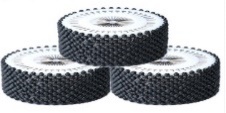 杨晓苗1524038322023马克笔套装马克笔双头彩笔油性画笔（动漫）80色套装套1李婕1575154555624水溶性彩铅72色油性彩铅笔纸盒套装 彩铅涂色填色绘画笔学生文具套1李婕1575154555625马克笔专用纸马克笔专用纸 4k 30张 120g袋2李婕1575154555626超轻粘土套装超轻粘土套装 盒装36色 内含工具AKE039K1套2李婕1575154555627重彩油画棒超软油画棒套装 重彩油画棒 经典色48色套装套1李婕1575154555628护膝芭蕾舞蹈瑜伽练功休闲运动男女加厚款护膝，黑色，M码副10崔婷婷1865109550529扇子扇子舞蹈扇加长广场舞跳舞胶州扭秧歌双面儿童表演，18骨，白玫红，2把对10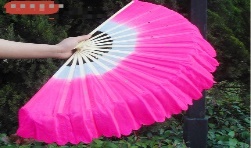 崔婷婷1865109550530扇子古风团扇中国风长柄圆扇舞蹈汉服拍摄道具素洁淡雅一个装把10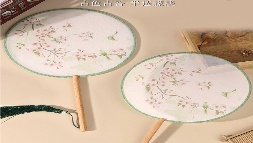 崔婷婷1865109550531瑜伽垫TPE加厚加宽运动健身跳操男女防滑地垫183*66cm抹茶绿快20崔婷婷1865109550532素描铅笔套装素描铅笔套装【专业】素描套装/45件套 笔盒款套1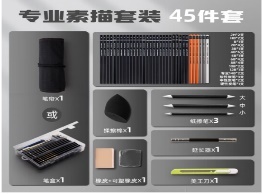 李寒1526129363333老式复古电话机摆件黑色电话机个6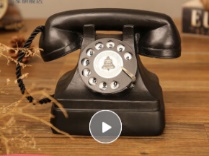 王雯1895136936334男士西服套装（西服+西裤+马甲+衬衫+领带）西服套装男士
 尺码：2XL件1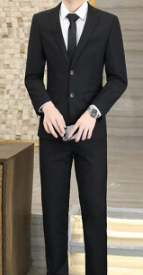 王雯1895136936335女生黑色西服套装（西装+裙子+裤子+衬衫+马甲）小西装女外套职业装
尺码：XL件1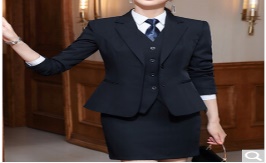 王雯1895136936336黑色女士皮鞋软皮四季单鞋
尺码：38码双1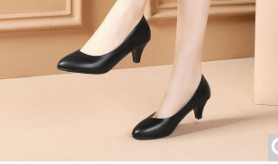 王雯1895136936337胸针高级锆石猫眼石麦穗胸针枚1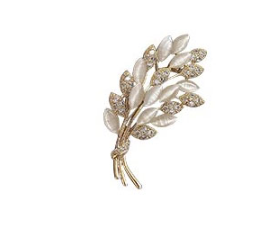 王雯1895136936338男士皮带男士皮带自动扣牛皮商务腰带条1王雯1895136936339黑色男士皮鞋舒适商务休闲时尚系带皮鞋
尺码：42码双1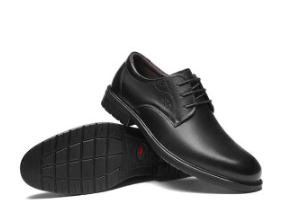 王雯1895136936340男士公文包男包公文包  29*38*5.5cm
颜色：黑色个1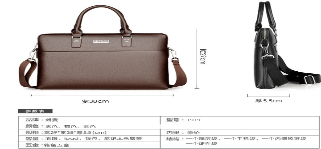 王雯1895136936341领带夹银色金属领带夹，长6cm，宽0.6cm个1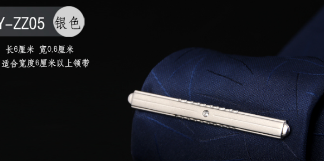 王雯1895136936342茶杯茶杯 办公杯陶瓷杯，容量360ml
颜色：金边1号办公杯个2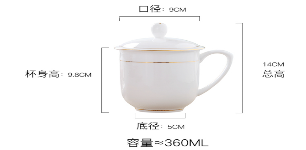 王雯1895136936343茶盘紫丁香茶盘托盘,343*243*24mm
颜色：黑檀仿木触感个1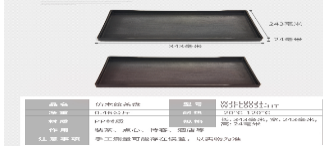 王雯1895136936344席卡亚克力会议桌牌台卡,透明塑料,内页9*19.3cm个4王雯1895136936345西餐餐具西餐餐具五件套，主餐刀、主餐叉、主餐勺、甜品叉、茶勺。套1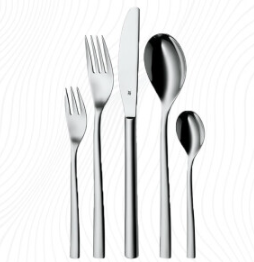 王雯1895136936346西餐餐盘牛排餐盘，小号8.5英寸个1王雯1895136936347西餐餐巾欧式酒店西餐厅餐巾，46*46cm
颜色：托里诺餐巾-湖蓝色-不含扣个1王雯1895136936348咖啡杯（杯-碟-勺）欧式咖啡杯
颜色：描金-杯-碟-勺（金勺）套1王雯1895136936349男士西服套装（西服+西裤+马甲+衬衫+领带）西服套装男士
 尺码：5XL件1吴柯侑1525288235250女生黑色西服套装（西装+裙子+裤子+衬衫+马甲） 6XL码小西装女外套职业装
尺码：6XL件1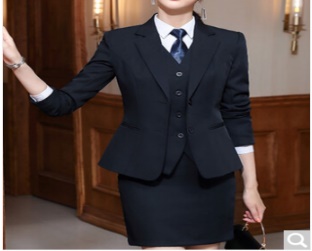 吴柯侑1525288235251马克笔套装马克笔80色水彩笔动漫双头彩笔油性画笔套装套1吴柯侑1525288235252马克笔POP笔20MM，12支装，MK810-20组1吴柯侑1525288235253POP笔唛克笔补充液25cc，橙色个1吴柯侑1525288235254POP笔唛克笔补充液25cc，黄色个1吴柯侑1525288235255POP笔唛克笔补充液25cc，咖啡色个1吴柯侑1525288235256POP笔唛克笔补充液25cc，浅绿色个1吴柯侑1525288235257POP笔唛克笔补充液25cc，绿色个1吴柯侑1525288235258POP笔唛克笔补充液25cc，浅蓝色个1吴柯侑1525288235259POP笔唛克笔补充液25cc，蓝色个1吴柯侑1525288235260POP笔唛克笔补充液25cc，紫色个1吴柯侑1525288235261POP笔唛克笔补充液25cc，棕色个1吴柯侑1525288235262POP笔唛克笔补充液25cc，粉红色个1吴柯侑1525288235263POP笔唛克笔补充液25cc，红色个1吴柯侑1525288235264POP笔唛克笔补充液25cc，黑色个1吴柯侑1525288235265超大手绘POP专用纸海报纸A2（25张）份2吴柯侑1525288235266超大手绘POP专用纸海报纸A3（50张）份2吴柯侑1525288235267超大手绘POP专用纸海报纸A4（50张）份2吴柯侑1525288235268黑色双头美术勾线笔双头/12支/黑/水性组1吴柯侑1525288235269小双头记号笔双头/8黑1红1蓝/油性组1吴柯侑1525288235270绿色切割垫板A3，耐用PVC，绿色个1吴柯侑1525288235271U彩色美纹纸宽：18mm，长:13m，12色，12卷一组组1吴柯侑1525288235272不锈钢直尺50cm，不锈钢直尺个1吴柯侑1525288235273100蓝杆专业素描铅笔2H根2吴柯侑1525288235274圆规5件套智能圆规个1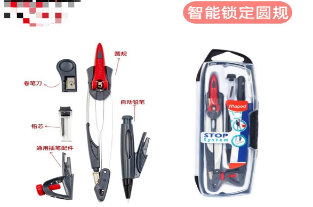 吴柯侑1525288235275水杯（玻璃器）钠钙耐热玻璃，直身加厚杯体，圆边加厚杯底，外高15.3厘米，杯口外径6.5厘米，容量310毫升只100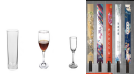 张聿曼1505273623776白酒杯（2.6CL）杯口外径3.7厘米，杯口内径3.4厘米，内高3.3厘米，外高8.9厘米，杯底直径4.1厘米，厚0.2厘米，玻璃器只100张聿曼1505273623777红酒杯（14CL）杯口外径5.8厘米，杯口内径5.5厘米，内高6.9厘米，外高14厘米，杯底直径5.7厘米，厚0.2厘米，玻璃器只100张聿曼1505273623778长柄晴雨伞24骨，黑色，长85CM把4何放1550521682779门童帽礼仪工作帽 酒红色 均码顶4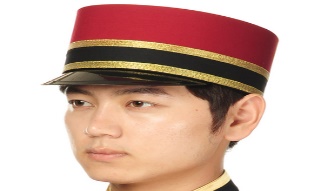 何放1550521682780请勿打扰挂牌PVC房门挂牌，21*8cm 红色对2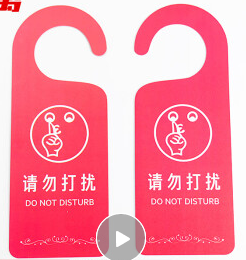 何放1550521682781桌面计算器12位大屏幕桌面计算机，双电源个3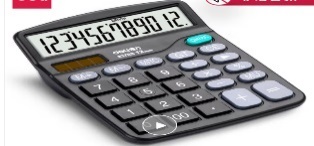 何放15505216827